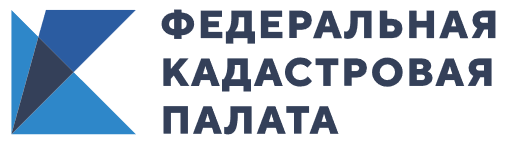 Федеральная кадастровая палата рассказала, как госреестр недвижимости помогает защищать природу22 апреля 2020 года по всему миру отмечается День Земли – праздник, посвященный защите окружающей среды. В этот день эксперты Федеральной кадастровой палаты рассказали, внесение каких сведений в Единый государственный реестр недвижимости (ЕГРН) помогает сохранять природу страны.Для сохранения памятников природы, природных ландшафтов и ценных водных объектов, а также для защиты редких и исчезающих видов растений и животных создаются национальные парки, заповедники, заказники. Эти земли получают статус особо охраняемых природных территорий (ООПТ) и попадают под особую защиту государства. Сегодня в Едином государственном реестре недвижимости (ЕГРН) содержатся сведения о 6914 таких территориях, расположенных на территории России, 226 из которых внесены за первый квартал 2020 года.Чтобы защитить водные объекты: реки, озера, моря и др. – от загрязнения и истощения, в ЕГРН вносятся сведения о водоохранных зонах и прибрежных защитных полосах. На данный момент в реестре недвижимости содержатся сведения о 9729 прибрежных защитных полосах и 9825 водоохранных зонах. Из них за первый квартал 2020 года внесены сведения о 888 прибрежных защитных полосах и 851 водоохранной зоне.На земельных участках, расположенных в границах ООПТ, запрещается любая деятельность, которая может нанести ущерб окружающей среде, природным комплексам и объектам растительного и животного мира, памятникам истории и культуры. Так, ущерб окружающей среде могут нанести распашка земли, применение химических средств защиты растений, мойка транспортных средств вблизи водных объектов, разведение костров вне специально отведенных для этого мест, промысловая охота, промышленное рыболовство, заготовка древесины и многое другое.Стоит отметить, что собственники земельных участков, попавших в границу ООПТ, не могут самостоятельно изменить сведения о ней.Узнать, попадает ли земельный участок в границы ООПТ или других охранных зон, можно с помощью публичной кадастровой карты.  Также полезно будет обратить внимание и на такую характеристику земельного участка, как вид разрешенного использования и категорию земель, так как именно эти параметры определяют вид деятельности, которую можно будет на нем вести.Информация предоставлена Кадастровой палатой Ульяновской области